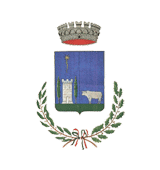 L’anno 2016 il giorno 28 del mese di Giugno  alle ore 18:00 e seguenti, in Tuoro sul Trasimeno presso la Sala Consiliare, si è riunito il Consiglio Comunale in seduta straordinaria pubblica di I^ convocazione nelle persone dei Signori:Risultato che gli intervenuti sono in numero legale, assume la presidenza il Sindaco Cerimonia Patrizia nella sua qualità di Presidente del Consiglio.Assiste il Segretario Comunale Taralla dott. Marco.Vengono nominati scrutatori i Signori: Marioli Carlo, Pacini Fabio e Renzoni Pietro.IL CONSIGLIO COMUNALEPREMESSO:- con D.P.G.R. n. 373 e n. 374 del 14/07/1998 la Regione dell’Umbria ha determinato le modalità per l’aggiornamento rispettivamente delle tabelle parametriche per la determinazione dell'incidenza degli oneri di urbanizzazione primaria e secondaria e del contributo concessorio sul costo di costruzione in applicazione dei contenuti della L. 10/1977;- che con deliberazioni di Consiglio Comunale n. 27 del 28/04/1999 vennero aggiornate al disposto di cui al D.P.G.R. n. 373 e n. 374 del 14/07/1998 rispettivamente le tabelle parametriche per la determinazione dell'incidenza degli oneri di urbanizzazione primaria e secondaria e del contributo concessorio sul costo di costruzione;- che in applicazione dell’adeguamento alle variazioni indice ISTAT, vennero stabiliti rispettivamente l’incidenza degli oneri di urbanizzazione primaria e secondaria ed il contributo concessorio sul costo di costruzione con successive deliberazione di Giunta Comunale rispettivamente :	- n. 187 del 08/09/2009 – Aggiornamento oneri di urbanizzazione primaria e secondaria;- n.  22 del 17/02/2011 – Aggiornamento oneri di urbanizzazione primaria e secondaria;- n.  29 del 21/02/2002 – Aggiornamento costo di costruzione- n. 165 del 14/09/2010 – Aggiornamento costo di costruzioneVISTO CHE:- l’art. 245, comma 1, lettera b) della Legge Regionale 21 gennaio 2015, n. 1, “Testo unico governo del territorio e materie correlate” recita: “La Regione con norme regolamentari, sentito il Consiglio delle Autonomie Locali: ….omississ…. b) dà applicazione alle norme in materia di contributo di costruzione”;-il Capo II (artt. da 36 a 52) del Regolamento Regionale 18 febbraio 2015, n. 2, recante “Norme regolamentari in materia di contributo di costruzione di cui all’articolo 245, comma 1, lettera b) del TU”;- l’art. 141, comma 2 del R.R. 2/2015 che recita: “I comuni adottano i provvedimenti comunali in applicazione delle norme regolamentari di cui al Titolo I, Capo II, entro e non oltre il 31 ottobre 2015   li trasmettono alla Regione che provvede alla loro pubblicazione nel Bollettino ufficiale della Regione e nel Sistema Informativo Regionale Ambientale e Territoriale (SIAT) e l’efficacia dei provvedimenti stessi decorre dal 1 gennaio 2016. Il comune è tenuto a pubblicare i provvedimenti nel proprio sito istituzionale.”;-l’art 141, comma 6 del R.R. 2/2015 che recita. “I comuni, al fine di sostenere l’attività edilizia nella fase di crisi economica, possono ridurre per un periodo non superiore a tre anni dalla data del 1 gennaio 2016, i valori del contributo di urbanizzazione primaria e secondaria determinati ai sensi degli art. 39 e 41”- l’art. 141, comma 7 del R.R. 2/2015 che recita: “La Regione promuove la costituzione di un gruppo di lavoro con gli enti locali e le associazioni di categoria, per coordinare gli adempimenti volti alla definizione da parte dei comuni dell’incidenza economica degli oneri di urbanizzazione primaria e secondaria, ai sensi dell’articolo 131, comma 5 del TU.”;- il Regolamento Regionale 12 febbraio 2016, n. 1, recante “Definizione dei termini per l’adozione dei provvedimenti comunali ai fini della determinazione del contributo di costruzione di cui al Titolo I, Capo II del regolamento regionale 18 febbraio 2015, n. 2 – Norme regolamentari attuative della legge regionale n. 1 del 21 gennaio 2015 (Testo unico Governo del territorio e materie correlate).”;- l’art. 1, comma 1 del R.R. 1/2016 che recita: “I comuni che non hanno adottano i provvedimenti per la determinazione del contributo di costruzione di cui all’articolo 141, comma 2 del regolamento regionale 18 febbraio 2015, n. 2 (Norme regolamentari attuative della legge regionale n. 1 del 21 gennaio 2015 “Testo unico Governo del territorio e materie correlate”) entro il termine del 31 dicembre 2015, devono adottarli entro e non oltre il 30 aprile 2016. L’efficacia dei provvedimenti stessi decorre dal 1 luglio 2016.”;CONSIDERATO che allo stato attuale, il Comune di Tuoro sul Trasimeno, per la determinazione degli oneri concessori, disciplinati con i D.P.G.R. n. 373 e 374 del 14.07.1998, fa riferimento da ultimo alle Deliberazioni di Giunta Comunale n. 27 del 28/04/1999 e successive deliberazioni sopra richiamate che, in applicazione dell’adeguamento alle variazioni indice ISTAT, stabiliscono rispettivamente l’incidenza degli oneri di urbanizzazione primaria e secondaria ed il contributo concessorio sul costo di costruzione;VISTA la comunicazione dell’ANCI Umbria, Prot. n. 158 del 06.04.2016, ns. Protocollo n.3067 del 07/04/2016, avente ad oggetto: “Indicazioni ai comuni per l’adozione dei provvedimenti di cui all’art. 141, comma 2, del R.R. 2/2015 in materia di contributo di costruzione. Trasmissione documento finale.”;VISTO il documento, allegato alla nota dell’ANCI Umbria sopra indicata e conservato agli atti del fascicolo istruttorio, elaborato dal Tavolo Tecnico, istituito ai sensi dell’art. 141, comma 7 del R.R. 2/2015, composto da un rappresentante della Regione Umbria – Servizio Urbanistica e da funzionari tecnici dei comuni selezionati come campione rappresentativo di tutti i comuni della regione per ubicazione, dimensione e caratteristiche (Acquasparta, Assisi, Città di Castello, Foligno, Giano dell’Umbria, Lugnano in Teverina, Perugia, Spello, Spoleto, Terni), corredato da apposite griglie di valutazione e tabelle, da cui si ricava l’incidenza economica degli oneri di urbanizzazione perinsediamenti residenziali, per servizi e per insediamenti produttivi ed i conseguenti criteri per la determinazione delle quote di contributo relative agli oneri di urbanizzazione primaria e secondaria; i criteri per la determinazione della quota di contributo sul costo di costruzione per edifici residenziali e non residenziali e la definizione dei criteri per il pagamento del contributo di costruzione;RITENUTO che gli studi posti in essere dall’ANCI Umbria siano rappresentativi ed appropriati alla realtà comunale e pertanto da considerare a base della determinazione dei nuovi oneri concessori;VISTO il documento denominato “Adempimenti comunali ai sensi dell’art. 141, comma 2 del R.R. 2/2015” elaborato dal Responsabile dell’Area Tecnica Urbanistica sulla scorta del documento trasmesso dall’ANCI Umbria nonché da quanto emerso dal confronto avvenuto in vari incontri con i responsabili degli uffici tecnici dei comuni del comprensorio del Lago Trasimeno (Magione, Castiglione del Lago, Città della Pieve, Passignano sul Trasimeno, Tuoro sul Trasimeno, Piegaro, Panicale e Paciano), corredato dalle griglie di valutazione e dalle tabelle necessarie ai fini del calcolo del contributo di costruzione, allegato alla presente per farne parte integrante e sostanziale;VALUTATO il documento sopra indicato e considerato che lo stesso risulta in linea con le indicazioni ANCI e comunque applicabile per il contesto comunale;RITENUTO di dover procedere all’approvazione del suddetto documento per permetterne la sua applicazione a far data dal 1 luglio 2016 come previsto dal R.R. 1/2016;VALUTATO altresì quanto previsto dalla normativa in materia anche a seguito della valutazione della Commissione Urbanistica Comunale in data 17/05/2016 che ha ritenuto di contenere l’aumento degli oneri previsto dalla nuova normativa nella misura massima del 10% in analogia con quanto previsto dai comuni del comprensorio del lago Trasimeno. ATTESO che la competenza all’approvazione del documento in argomento è del Consiglio Comunale ai sensi del DLgs. 267/2000;PRESO ATTO del parere favorevole di regolarità tecnica rilasciato dal Geom. Claudio Battaglini Responsabile dell'Area Urbanistica, ai sensi dell'art. 49, comma 1 del D.Lgs. n. 267/2000;DATO ATTO che non viene richiesto il parere di regolarità contabile, in conformità all’art. 49 del D.Lgs. 267/2000, in quanto non comporta riflessi indiretti e diretti sulla situazione economico-finanziaria o sul patrimonio dell’ente;VISTA la Legge Regionale 21 gennaio 2015, n. 1, “Testo unico governo del territorio e materie correlate”, pubblicata nel Bollettino Ufficiale della Regione Umbria – Serie Generale – n. 6 del 28 gennaio 2015 (Supplemento ordinario n. 1), ed entrata in vigore il 29 gennaio 2015;VISTO il Regolamento Regionale 18.02.2015, n. 2, “Norme regolamentari attuative della legge regionale n. 1 del 21 gennaio 2015 (Testo unico Governo del territorio e materie correlate);VISTO il Regolamento Regionale 12.02.2016, n. 1, “Definizione dei termini per l’adozione dei provvedimenti comunali ai fini della determinazione del contributo di costruzione di cui al Titolo I, Capo II del regolamento regionale 18 febbraio 2015, n. 2 – Norme regolamentari attuative della legge regionale n. 1 del 21 gennaio 2015 (Testo unico Governo del territorio e materie correlate).”;VISTO il Decreto Legislativo 18.08.2000, n. 267 (T.U.L.O.E.L.) e successive modifiche ed integrazioni;Udito il dibattito svoltosi sull’argomento che, integralmente trascritto, viene conservato agli atti dell’Ufficio Segreteria e che forma parte integrante della presente deliberazione ancorchè non materialmente allegato.Il Sindaco Presidente, constatato che non vi sono ulteriori richieste di intervento, pone a votazione il presente punto all’ordine del giorno.CON VOTAZIONE espressa per alzata di mano da n° 10 Consiglieri presenti, avente il seguente esito:Favorevoli:	n° 9Contrari:	n° 0Astenuti:	n° 1 (Renzoni)DELIBERAPer le motivazioni di cui in premessa1) di PRENDERE ATTO del documento, allegato alla nota dell’ANCI Umbria allegato alla nota Prot. n. 158 del 06.04.2016, ns. Protocollo n.12544 del 26/05/2016 avente ad oggetto avente ad oggetto: “Indicazioni ai comuni per l’adozione dei provvedimenti di cui all’art. 141, comma 2, del R.R. 2/2015 in materia di contributo di costruzione”;2) di APPROVARE l’allegato documento denominato “Adempimenti comunali ai sensi dell’art. 141, comma 2 del R.R. 2/2015” elaborato dal Responsabile dell’Area Urbanistica, ai sensi dell’art. 141, comma 2 del R.R. 2/2015 e dell’art. 1, comma 1 del R.R. 1/2016 corredato da apposite griglie di valutazione e tabelle necessarie ai fini del calcolo del contributo di costruzione;3) di STABILIRE che i nuovi parametri definiti nel documento di cui al precedente punto saranno applicabili alle istanze presentate a partire dal 01.07.2016 e, su specifica richiesta degli interessati, anche a quelle presentate anteriormente a tale data e non ancora definite;4) di STABILIRE ai sensi dell’art. 141 comma 6 del R.R. 18 febbraio 2015 n. 2 che i  valori del contributo delle opere di urbanizzazione primaria e secondaria rimangono fissi ed invariabili come determinati nell’allegato elaborato per un periodo di anni tre dal 01/07/2016, data di applicazione dei nuovi parametri, salvo diverse deliberazioni nel merito da parte del consiglio comunale;5) di DARE ATTO che a seguito dell’approvazione del documento di cui al precedente punto, dalla data del 01/07/2016 cessano di avere applicazione le disposizioni di cui alle Deliberazioni di Consiglio Comunale n. 27 del 28/04/1999 e successive modifiche ed integrazioni ove non compatibili;6) di TRASMETTERE la relativa Deliberazione del Consiglio Comunale alla Regione Umbria per la pubblicazione nel B.U.R. e nel SIAT così come disposto dall’art. 141, comma 2 del R.R. 2/2015;7) di DICHIARARE il presente atto immediatamente eseguibile, previa ulteriore votazione, legalmente espressa per alzata di mano dai n° 10 Consiglieri presenti ai sensi dell’art. 134 – comma 4 – del Testo Unico delle Leggi sull’ordinamento degli Enti Locali approvato con Decreto Legislativo 18 agosto 2000, n° 267,avente il seguente esito:Favorevoli:	n° 9Contrari:	n° 0Astenuti:	n° 1 (Renzoni)Il presente verbale viene approvato e sottoscritto:	PARERE DI REGOLARITÁ TECNICAAi sensi dell'art. 49, comma 1° del D.Lgs.n. 267/2000 del T.U.EE.LL., si esprime parere favorevole alla regolarità tecnica della proposta di deliberazione.PARERE DI REGOLARITÁ CONTABILE	Ai sensi dell'art. 49, comma 1° del D.Lgs.n. 267/2000 del T.U.EE.LL., si esprime parere favorevole alla regolarità contabile della proposta di deliberazione.DELIBERAZIONE DEL CONSIGLIO COMUNALEDELIBERAZIONE DEL CONSIGLIO COMUNALEDELIBERAZIONE DEL CONSIGLIO COMUNALE* COPIA *ATTO N. 35   Del 28/06/2016                                 OGGETTO:OGGETTO:Regolamento Regionale n. 2 del 18/02/2015 art. 141 comma 2) - Definizione nuovi parametri per la determinazione del contributo di costruzione (L.R. 1/2015 - Testo unico governo del territorio e materie correlate)Regolamento Regionale n. 2 del 18/02/2015 art. 141 comma 2) - Definizione nuovi parametri per la determinazione del contributo di costruzione (L.R. 1/2015 - Testo unico governo del territorio e materie correlate)Presente/AssenteCerimonia PatriziaPresidente del ConsiglioPresenteTorzuoli StefanoVice Presidente del ConsiglioPresenteAndrei ElisaComponente del ConsiglioPresenteBilli MariellaComponente del ConsiglioPresenteBocerani MarioComponente del ConsiglioPresenteCanu FrancescoComponente del ConsiglioAssenteMarioli CarloComponente del ConsiglioPresentePacini FabioComponente del ConsiglioPresenteSilvestri RenzoComponente del ConsiglioPresenteMinciaroni Maria ElenaComponente del ConsiglioAssenteRenzoni PietroComponente del ConsiglioPresenteBorgia LorenzoComponente del ConsiglioAssenteFabilli ThomasComponente del ConsiglioPresentePresenti n° 10Assenti n° 3Tofanetti Giovanni JacopoAssessore EsternoPresenteIL SEGRETARIO COMUNALEIL PRESIDENTEF.to Taralla Dott. Marco F.to Cerimonia PatriziaTuoro s.Trasimeno, lì 24 giugno    2016IL RESPONSABILE F.TO Claudio BattagliniTuoro s. Trasimeno, lì 24 giugno    2016IL RESPONSABILEF.to Rag. Raniero BelardinelliCERTFICATO DI PUBBLICAZIONECERTFICATO DI PUBBLICAZIONECERTFICATO DI PUBBLICAZIONESi attesta che copia della presente deliberazione: viene pubblicata all'Albo Pretorio di questo Comune per 15 giorni consecutivi (art. 124 – comma 1 T.U. 267/2000 e ss.mm.ii) a partire dal 30/06/2016 fino al 15/07/2016.Si attesta che copia della presente deliberazione: viene pubblicata all'Albo Pretorio di questo Comune per 15 giorni consecutivi (art. 124 – comma 1 T.U. 267/2000 e ss.mm.ii) a partire dal 30/06/2016 fino al 15/07/2016.Si attesta che copia della presente deliberazione: viene pubblicata all'Albo Pretorio di questo Comune per 15 giorni consecutivi (art. 124 – comma 1 T.U. 267/2000 e ss.mm.ii) a partire dal 30/06/2016 fino al 15/07/2016.Tuoro sul Trasimeno lì, 30/06/2016IL RESPONSABILE DELL’AREAF.to Bennati Dott.ssa NormaESECUTIVITA'ESECUTIVITA'ESECUTIVITA' La presente deliberazione, trascorsi 10 giorni dalla su indicata data di inizio pubblicazione, è esecutiva (art. 134 – comma 3 T.U. 267/2000). La presente deliberazione è immediatamente eseguibile (art. 134 – comma 4 T.U. 267/2000) . La presente deliberazione, trascorsi 10 giorni dalla su indicata data di inizio pubblicazione, è esecutiva (art. 134 – comma 3 T.U. 267/2000). La presente deliberazione è immediatamente eseguibile (art. 134 – comma 4 T.U. 267/2000) . La presente deliberazione, trascorsi 10 giorni dalla su indicata data di inizio pubblicazione, è esecutiva (art. 134 – comma 3 T.U. 267/2000). La presente deliberazione è immediatamente eseguibile (art. 134 – comma 4 T.U. 267/2000) .Tuoro sul Trasimeno lì, 30/06/2016IL RESPONSABILE DELL’AREA F.to Bennati Dott.ssa NormaAUTENTICAZIONEAUTENTICAZIONEAUTENTICAZIONELa presente copia è conforme all’originale depositato presso questo ufficio. La presente copia è conforme all’originale depositato presso questo ufficio. La presente copia è conforme all’originale depositato presso questo ufficio. Tuoro sul TrasimenoIL FUNZIONARIO DELEGATOBennati Dott.ssa Norma